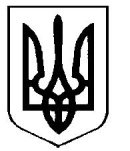 УкраїнаВерховинська селищна рада Верховинського району Івано-Франківської областівосьмого скликання двадцять третя   сесіяРІШЕННЯвід 15.12.2022 року          			                                                  с-ще Верховина№319-23/2022Про затвердження заходів на 2023 рікщодо виконання Програми наданняодноразової матеріальної допомогина 2022-2025 роки	Відповідно до ст.34 Закону України «Про місцеве самоврядування в Україні» та з  метою активізації вирішення невідкладних питань соціального забезпечення і надання фінансової підтримки громадянам, які внаслідок недостатнього матеріального забезпечення потребують соціальної підтримки,  селищна радаВИРІШИЛА:1. Затвердити Заходи на 2023 рік щодо  виконання Програми  надання одноразової матеріальної допомоги на 2022-2025 роки (додається).2. Фінансування Програми здійснювати за рахунок коштів селищного бюджету та інших джерел, незаборонених чинним законодавством.3. Контроль за виконанням даного рішення покласти на заступника селищного голови Оксану ЧУБАТЬКО.Селищний голова                                                        Василь МИЦКАНЮКСекретар ради                                                              Петро АНТІПОВДодатокдо рішення двадцять третьої сесії Верховинської селищної ради№319-23/2022 від 15.12.2022 рокуЗ А Х О Д И на 2023 рікщодо  виконанняПрограми  надання одноразової матеріальної допомоги на 2022-2025 рокиСекретар ради                                                              Петро АНТІПОВ№ з/пПерелік заходів ПрограмиПерелік заходів ПрограмиСтрок виконання заходуСтрок виконання заходуВиконавціДжерела фінансування1. Організаційно-інформаційне забезпечення1. Організаційно-інформаційне забезпечення1. Організаційно-інформаційне забезпечення1. Організаційно-інформаційне забезпечення1. Організаційно-інформаційне забезпечення1. Організаційно-інформаційне забезпечення1. Організаційно-інформаційне забезпечення1.Проводити інформаційно-роз’яснювальну роботу серед населення щодо змін,  нововведень у законодавстві України з питань соціального захисту. 2022-2025 2022-2025  виконавчий  комітет  селищної ради  виконавчий  комітет  селищної радифінансування  не потребує 2. Поліпшення соціально-побутового обслуговування2. Поліпшення соціально-побутового обслуговування2. Поліпшення соціально-побутового обслуговування2. Поліпшення соціально-побутового обслуговування2. Поліпшення соціально-побутового обслуговування2. Поліпшення соціально-побутового обслуговування2. Поліпшення соціально-побутового обслуговування1.Проводити обстеження матеріально-побутових умов проживання громадян з метою вивчення потреб інвалідів, ветеранів війни, сімей військовослужбовців, учасників  АТО, одиноких непрацездатних громадян. Результати обстежень (акти) з пропозиціями щодо надання конкретної допомоги зазначеній категорії громадян виносити на розгляд виконавчого комітету2022-20252022-2025Відділ соціального захисту населення  селищної ради, старости округів селищної ради, депутати селищної радиВідділ соціального захисту населення  селищної ради, старости округів селищної ради, депутати селищної радифінансування  не потребує 2.Надавати матеріальну допомогу (в т.ч. на проведення складних хірургічних операцій та лікування онкохворих) таким категоріям населення: малозабезпечені сім’ї, інваліди, діти-інваліди, діти-сироти, напівсироти, студенти, воїни  Афганістану, діти війни, учасники  бойових  дій, лквідатори  ЧАЕС,громадянам хворим на хворобу Вільсона-Коновалова ( гапатоцеребральна дистрофія), котра являється орфанним захворюванням згідно наказу  від 27.10.2014 №778, багатодітні сім′ї, одинокі та багатодітні матері іншим категоріям населення, які опинилися в складних життєвих обставинах. 2022-20252022-2025виконавчий  комітет  селищної ради виконавчий  комітет  селищної ради селищний  бюджет  3.Надавати матеріальну допомогу внутрішньо переміщеним особам з окупованих  територій. 2022-20252022-2025виконавчий  комітет  селищної ради виконавчий  комітет  селищної ради селищний  бюджет  4.Надання матеріальної допомоги особам, які постраждали внаслідок  виникнення  надзвичайної  ситуації (пожежі, стихійного лиха).2022-20252022-2025виконавчий  комітет  селищної ради виконавчий  комітет  селищної ради селищний бюджет  5Кошти, передбачені на  виконання даних заходів на 2023рік, тис.грн2023 рік2023 ріквиконавчий комітет селищної радивиконавчий комітет селищної ради250,0